«	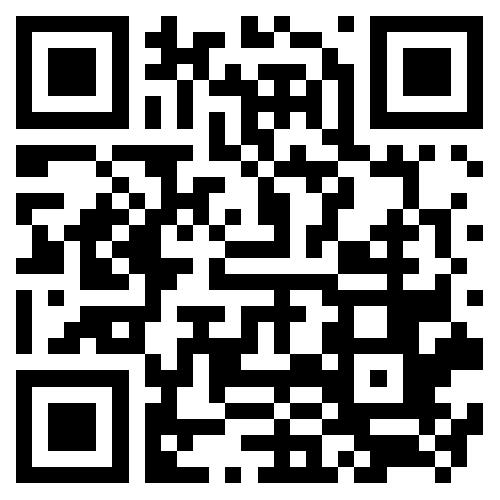 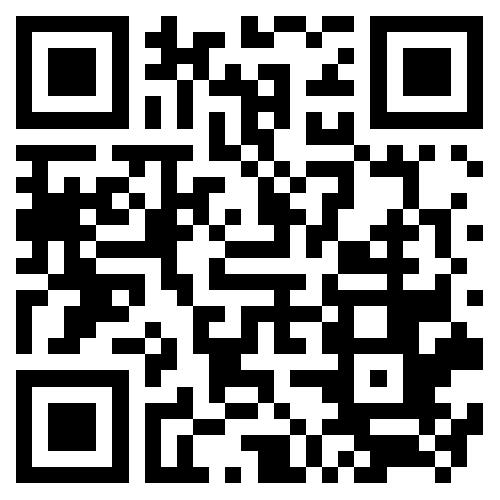 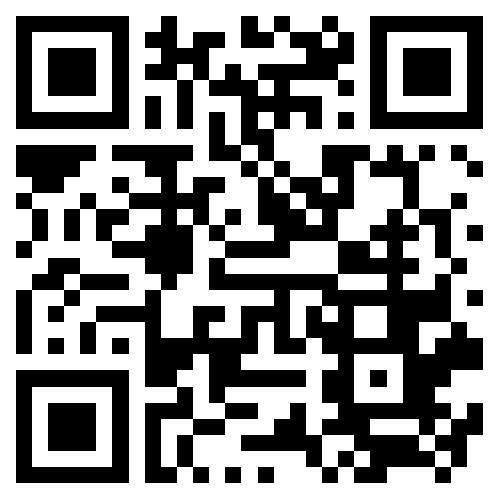 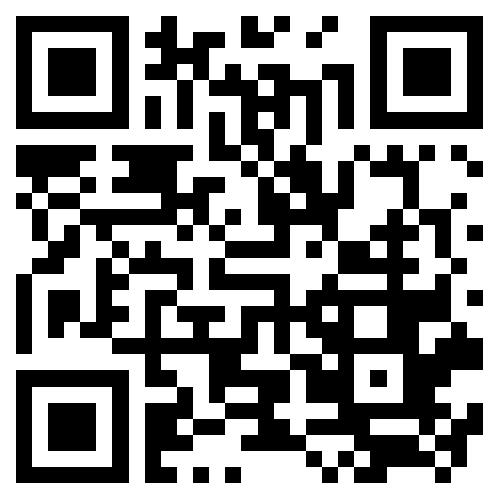 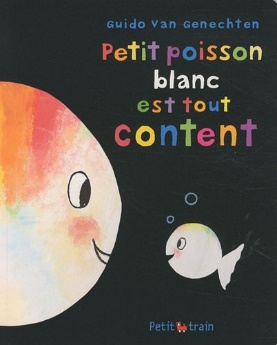 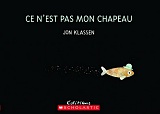 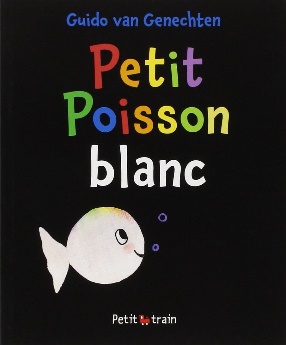 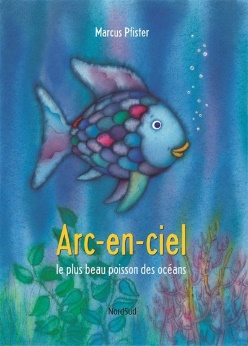 